LIGHTING CONTROLSGenerally, lighting management will be carried out by presence and brightness detectors. The type, the number, the brightness, and time delay adjustment values ​​will be adapted to the premises and to the controlled lighting sources. Circuits will be properly subdivided so that only dark areas are lit during the day. All detectors must be adjustable by remote control.Principles of operation and material requirements1- Circulation, Halls, Stairwells Management:Automatic operation by presence and luminosity detector on 2/3 of the lighting, 1/3 on a control system not accessible to the public allowing compliance with EC6.1 regulationsTypical detector PD4-M-1C-Corridor + Slaves in ceiling mounting (recessed or surface-mounted depending on the nature of the ceiling) of the BEG LUXOMAT brand or technically equivalent and will have the following characteristics: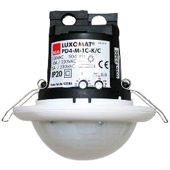 Degree / protection class: SM: IP54 with base, FC: IP20/Class II/CE                                                                Detection area: h=2,50 m: 40 x 5 m across, 20 x 3 m towards, Ø 8 m vertical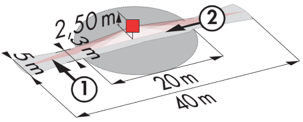 Switching power: 2300W cos φ 1/1150VA cos φ 0.5, LED 300W maxi Follow-up time: 30 s to 30 min or pulse / Brightness: 10 to 2000 LuxPermanent control of daylight and artificial lightApplications: Circulations LC Plus 280° wall-mounted detector of the brand BEG LUXOMAT or technically equivalent and will have the following characteristics:Degree / protection class: IP54/Class II/CEDetection area: h=2,50 m: 16 m across, 9 m towards, 2 m vertical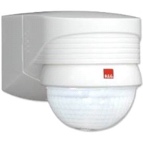 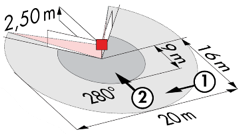 Switching power: 2000W cos φ 1/1000VA cos φ 0.5, LED 250W maxiFollow-up time: 15 s to 16 min or pulse / Brightness: 2 to 2500 LuxApplications:  Stair2- Management of Small Rooms, Airlocks, and Sanitary facilities: Automatic operation by presence and luminosity detectorDetector type PD3N-1C for ceiling mounting (flush-mounted or surface-mounted depending on the nature of the ceiling) of the brand BEG LUXOMAT or technically equivalent and will have the following characteristics: Protection class: SM: IP44, FC: IP23/Class II/CE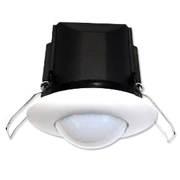 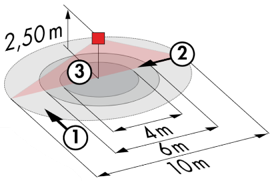 Detection area h=2.50 m: Ø 10 m across, Ø 6 m towards, Ø 4 m activity seatSwitching power: 2300W cos φ 1/1150VA cos φ 0.5, LED 300W max Follow-up time: 30 s to 30 min or pulse / Brightness: 10 to 2000 LuxApplications: Small rooms, airlocks, sanitary facilities3- Parking Management:Automatic operation by presence detector on DALI dimmable luminaires. The lighting management system will control a maximum surface area of 500m² per level and will ensure that the lighting is lowered to the minimum regulatory threshold when the area is unoccupied.  The lighting on each level can be forced on and off from the porter's lodge.  Detector type PD4N-M-DACO-DALI 2 + Slaves for ceiling mounting (recessed or surface mounting depending on the nature of the ceiling) of the brand BEG LUXOMAT or technically equivalent and will have the following characteristics: Protection class: SM: IP54 with surface-mounted accessory, FC: IP20/Class II/CE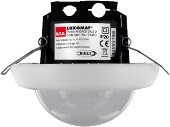 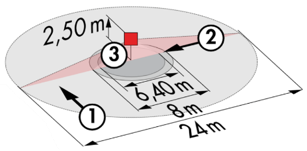 Detection area h=2.50 m: Ø 24 m across, Ø8 m towards, Ø6,40 m seatedInterface: DALI 2 certified, digital driver control in broadcast modeFollow-up time: 1 to 150 min or pulse / Brightness: 10 to 2500 LuxDaylight-dependent constant dimming / 40 digital DALI drivers Settings: Via bi-directional BEG-One smartphone application (read/write)Applications: Car park circulation, Parking spaces